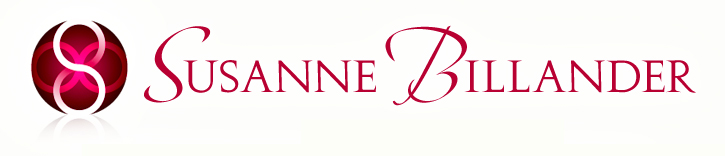 
Name:	
Email:	Website (if you have one): Date of Birth (year-month-day):What are you committed to transforming in your life?What are you longing to manifest in your life?Why is it important to you?What have you done so far to make it the reality?
How present is abundance present (0-10) in the area of:
Relationships
Health
Work
Money 
Sensuality & SexualityDescribe your relationship with your closest family/intimate partner/children/friends?

Which relationship is the most satisfying and why?
Which relationship is the least satisfying and why?

What’s your relationship with your feminine energy?

What’s your relationship with your masculine energy?What is your vision for your relationships in the coming year?

What’s your relationship with your sensuality and sexuality?How is your current health situation?  Any physical symptoms?What health intention do you have in the coming year?What do you do for a living?What would you love to work with? (if different than above)What is your current income?What income do you intend to have the coming year?Why do you think you have stopped yourself to have that income?

Any other changes you like to see in your life the coming year?What transformation/change has been the biggest in your life so far?Describe how determined you are to generate the changes that make your intention a reality? What would stop you? What do you perceive you need to make these changes happen?How did you get in contact with Susanne?Why are you interested in working with Susanne?
Have you worked with a mentor/coach/healer over a period of time before? What was your experience?

Any other information you would like Susanne to know about?This individual program involves a bigger investment. Are you ready to explore if Susanne is the right catalyst for you and if you are ready to activate Make Love with Life on all levels of your life? If so, send this form to susannebillander@gmail.com. Susanne then places her attention on your outcomes and willingness to succeed. Not everyone gets to see her, as time and places are limited. Please do not take it personally if she cannot see you. It just means now is not exactly the right time, yet the right time will come! 